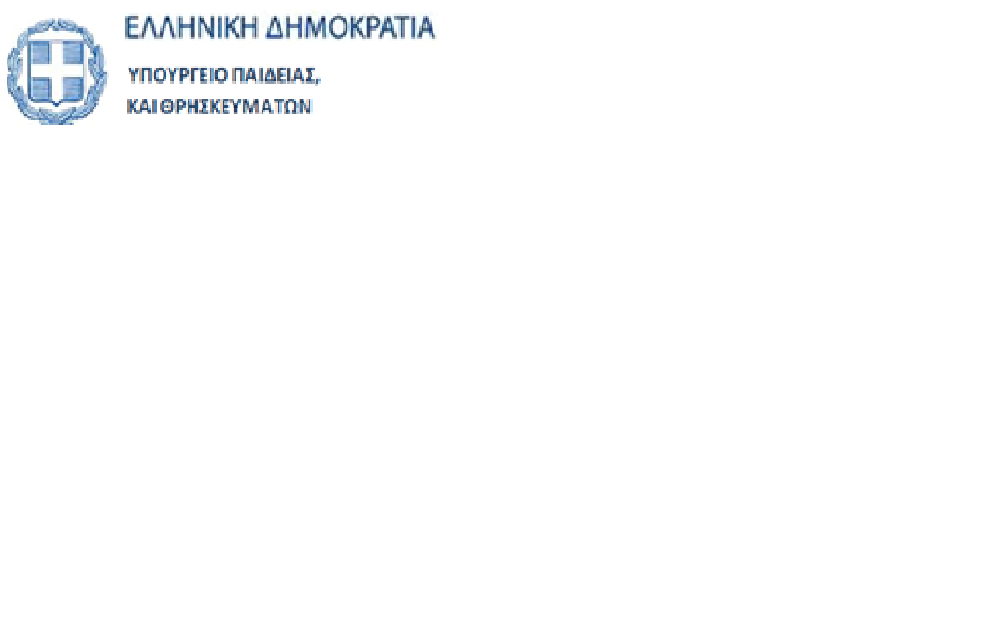 Θεσσαλονίκη, 28-01-2020	Αρ. Πρ:15ΠΡΟΣ: Δ/νση Π.Ε. Αν. Θεσ/νίκηςΚΟΙΝ: ΓΡΑΦΕΙΑ ΓΕΝΙΚΟΥ ΤΟΥΡΙΣΜΟΥΘέμα:«Πρόσκληση κατάθεσης οικονομικής προσφοράς για μετακίνηση στο Ευρωπαϊκό Πρόγραμμα: Erasmus+, KA1  »Το24ο Δημοτικό Σχολείο Θεσσαλονίκης ζητάκατάθεσηενσφράγιστων προσφορών,σύμφωνα μετηνΥ.Α.129287/Γ2/02-12-2011, άρθρο14,ΦΕΚ 2769/τ.Β΄/02-12-2011,για την πραγματοποίησημετακίνησης, στο ΄Οουλου της Φινλανδίας στoπλαίσιο του Ευρωπαϊκού Προγράμματος Erasmus+/KA1/«Σχολική εκπαίδευση –Επιμόρφωση προσωπικού» με κωδικό:2019-1-EL01-KA101-061672και τίτλο:«: Εκπαίδευση πέρα από τα σύνορα-στοχεύοντας στη βελτίωση του σχολείου » στο οποίο συμμετέχει το σχολείο μας. Αντικείμενο του διαγωνισμού είναι ηανάδειξη τηςκαλύτερης οικονομικάκαι ποιοτικά προσφοράς ταξιδιωτικούγραφείου.Παρακαλούμενα μαςαποστείλετεπροσφορά,έως τηνΠαρασκευή  31/01/2020και ώρα 10:00 . Η αξιολόγησητωνπροσφορώνθαπραγματοποιηθεί την ίδιαμέρα και ώρα12:00. Ημετακίνησηθαπραγματοποιηθείαπό03/05/2020μέχρι09/05/2020, με τη συμμετοχήδύο (2) εκπαιδευτικών.Ηπροσφοράνα περιλαμβάνει:Αεροπορικά εισιτήριααπόΘεσσαλονίκηγια΄Οουλουστις03/05/2020 και επιστροφή απόΟουλου στη Θεσσαλονίκη στις 09/05/2020 μια χειραποσκευή για τον καθένα και μια βαλίτσα για τον ένα.2.	Ταξιδιωτική ΑσφάλειαΔικαίωμα συμμετοχής: Δικαίωμασυμμετοχήςστοδιαγωνισμό έχουν όλατα ταξιδιωτικά γραφεία, που πληρούν τις κατά νόμο προϋποθέσεις για την παροχή της εν λόγω υπηρεσίας.Σύνταξηκαιυποβολήπροσφορών:Οιπροσφορές θα υποβληθούνστο24ο Δημοτικό Σχολείο Θεσσαλονίκηςσεκλειστόφάκελο, έως τηνΠαρασκευή  31/01/2020και ώρα 10:00.Μαζί με την προσφορά του,  κάθε ταξιδιωτικό γραφείο και στον ίδιο φάκελο με αυτήν θα καταθέσει απαραιτήτως και υπεύθυνη δήλωση, στην οποία θα αναγράφεται ότι διαθέτει το ειδικό σήμα λειτουργίας και μάλιστα σε ισχύ.Στηνπροσφοράυποχρεωτικάθακαταγράφονται,επίσης,η ΥποχρεωτικήΑσφάλισηΕυθύνηςΔιοργανωτή,σύμφωναμετη σχετικήνομοθεσία,η τελικήσυνολική τιμήτης προσφοράςκαι ο επιμερισμός της ανά άτομο.Αξιολόγηση προσφορών:Η αξιολόγησητωνπροσφορών πραγματοποιείταισε μιαφάσηπουπεριλαμβάνει τα παρακάτω  στάδια:1.  Παραλαβήτωνφακέλωνκαιαποσφράγισηπροσφορών2.  Έλεγχος3.  Αξιολόγησηπροσφοράς4.  Επιλογήαναδόχου       Οιπροσφορέςδενπρέπει ναέχουναλλοιώσεις.Εάνυπάρχειστηνπροσφορά οποιαδήποτεπροσθήκηή διόρθωση,αυτή πρέπειναείναι καθαρογραμμένη και να φέρει μονογραφή απότον προσφέροντα.Η προσφοράθααπορρίπτεταικατά τηνκρίση του οργάνουαξιολόγησης τωνπροσφορών, εάνσεαυτήνυπάρχουνδιορθώσειςπου τηνκαθιστούνασαφή και θέτουν εν αμφιβόλω την εγκυρότητά της.Όσοιενδιαφέρονταινα λάβουνμέρος,μπορούννα υποβάλουντιςπροσφορέςτους με έναν από τους παρακάτω τρόπους:α) προσωπικά ή διά εξουσιοδοτημένουεκπροσώπου στοενδιαφερόμενοσχολείοβ)με συστημένηταχυδρομικήεπιστολήπουθα απευθύνεταιστοενδιαφερόμενοσχολείο.Προσφορές  που δεν έχουν παραληφθεί εντός της ορισμένης προθεσμίαςδενλαμβάνονταιυπόψηκαιεπιστρέφονται, χωρίςνααποσφραγισθούν, έστωκαιανηκαθυστέρησηοφείλεται σε οποιαδήποτεαιτία τουταχυδρομείου, τωνδιανομέων ή των μέσωνσυγκοινωνίας.Επιλογή αναδόχουΓια την αξιολόγηση τωνπροσφορών συγκροτείταιΕπιτροπή,μεΠράξητουΔιευθυντήτουσχολείου. Η Επιτροπή έχει  την αρμοδιότητα και ευθύνη επιλογής του ταξιδιωτικούγραφείουπουθα πραγματοποιήσει τηνμετακίνηση.Ηεπιλογήτου ταξιδιωτικού γραφείουκαταγράφεται στοπρακτικόπουσυντάσσεται, στοοποίοαναφέρονται, επίσης,  μεσαφήνεια τακριτήρια επιλογής.Το πρακτικό αυτό,εφόσονζητηθεί,κοινοποιείταιαπότονΔιευθυντήτουσχολείουσε κάθε συμμετέχονταή/καιέχοντανόμιμοδικαίωμα σχετικής ενημέρωσης,οοποίοςμπορείναυποβάλειένσταση κατά της επιλογήςεντόςδύο(02)ημερώναπότη σύνταξητουπρακτικού επιλογής.Μετά τηναξιολόγηση των προσφορών και την εξέταση τυχόν ενστάσεων, γίνεται η τελικήεπιλογήτου ταξιδιωτικού γραφείου και το σχολείοσυντάσσεισύμβασηοργανωμένουταξιδιού(ιδιωτικόσυμφωνητικό),σύμφωνα με τη σχετική νομοθεσία, πουυπογράφεταιαπό τασυμβαλλόμεναμέρη.Στησύμβασηπεριλαμβάνονταιαπαραιτήτωςτα εξής:i.Τοεγκεκριμένοαπό τον ΣύλλογοΔιδασκόντωνΕκπαιδευτικών αναλυτικόπρόγραμμα τηςεκδρομήςii.Η προσφερόμενη ασφάλεια iii.Τοσυνολικόκόστοςτηςεκδρομήςiv. Τοκόστοςανάάτομο(πουθαπροκύπτειμεδιαίρεσητουκόστουςεκδρομήςδιάτουαριθμού των ατόμων)v. ΟιΓενικοί  Όροι συμμετοχήςστην εκδρομή.Τοσχολείουποχρεούταινααναρτά στονπίνακα ανακοινώσεωνκαι τιςπροσφορέςτων τουριστικώνγραφείων,τησύμβαση οργανωμένου ταξιδιούπουυπογράφτηκε,καθώςκαιτοναριθμότου ασφαλιστηρίουσυμβολαίου  αστικής και επαγγελματικήςευθύνης.Η ΔιευθύντριαΝΙΚΟΛΑΚΟΥΔΗ ΑΝΑΣΤΑΣΙΑ